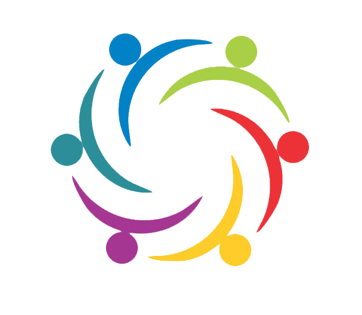 OFRC CONTINUING EDUCATION RECORD SHEET______________________________________________________________________WORKSHOP, SEMINAR, ETC.________________________________________________________________________SPONSORED BY________________________________________________________________________DATE OF WORKSHOP, SEMINAR ETC.		        C.E HOURS EARNEDCircle the knowledge are this Continuing Education approximates: Child Development – Parent Education Early Childhood – Developmental Psychology – Adult Education – Social Work – Sociology – Special Education – Substantially Related to Your Certification________________________________________________________________________________________________________________________________________________WORKSHOP, SEMINAR, ETC.________________________________________________________________________SPONSORED BY________________________________________________________________________DATE OF WORKSHOP, SEMINAR ETC.		        C.E HOURS EARNEDCircle the knowledge are this Continuing Education approximates: Child Development – Parent Education Early Childhood – Developmental Psychology – Adult Education – Social Work – Sociology – Special Education – Substantially Related to Your Certification________________________________________________________________________WORKSHOP, SEMINAR, ETC.________________________________________________________________________SPONSORED BY________________________________________________________________________DATE OF WORKSHOP, SEMINAR ETC.		        C.E HOURS EARNEDCircle the knowledge are this Continuing Education approximates: Child Development – Parent Education Early Childhood – Developmental Psychology – Adult Education – Social Work – Sociology – Special Education – Substantially Related to Your Certification